揭西县河婆中学2020-2021学年度第一学期高一历史月考1试卷一、选择题：共20题，每题3分，共60分。在每小题列出的四个选项中，只有一项符合题目要求。1、据现有的考古资料所知，中华民族的祖先分别在多个区域创造了原始文化。这些早期先民的文化区，时间上有先后，规模上有大小，水平上有高低，但是它们各有特点，自成系统，既有个性，又有共性。这体现了中华文明的起源：A、以中原地区为主，逐渐向外辐射           B、呈现八方雄起、丰富多彩的姿态C、在诸多区域同时出现，各自发展           D、各地区存在延续不断的继承关系2、“西周以同姓兄弟或亲信所封的诸侯国已非过去承认的原有邦国，而是以武力为背景，在原有众多邦国的地域内人为‘插队’进去，很像‘掺沙子’”。这一做法旨在：A、削弱贵族势力                           B、维护宗法制度C、建立中央集权                           D、加强地方管理3、“教民亲爱，莫善于孝；教民礼顺，莫善于悌；移风易俗，莫善于乐；安上治民，莫善于礼。”这一思想产生的制度渊源是：A、禅让制             B、宗法制           C、礼乐制         D、察举制4、公元前 681 年，齐桓公被周天子任命为东部国家的“伯”。在先秦“伯”与“霸”相通，本义是兄长。如果说周天子是天下诸侯之父，那么“霸”就是诸侯之长。材料反映出：A、礼治的内核依然存在                     B、周王的权力得到加强C、宗法分封秩序进一步强化                 D、周天子的统治彻底瓦解5、据青铜器铭文，西周中后期，裘卫因经营手工业获得财富和地位，一位名叫矩的贵族用13块耕地，从裘卫那里换取了在王室仪式上穿戴的盛服和玉饰。这一记载反映了：A、世袭制度解体                           B、礼乐制度崩坏C、抑商政策弱化                           D、井田制度松动6、春秋战国时期，诸侯争霸。秦国有律法规定秦国女子所生之子为夏子，秦地即夏地；齐国认为田氏出身的陈国其祖先是夏朝始祖大禹的后人；魏国将中原一带的地域定义为“夏”，自称“夏王”。这说明：A、西周礼乐制度的影响深远                  B、统一文化的认同感在加强     C、政权的合法性依赖文化建设                D、华夏民族的主体开始形成7、下表为我国部分地区出土的战国时期生产工具和铁农具数据表，该表反映了这一时期：A、铁农具已经运用在生产部门                 B、中国已经全面进入铁器时代     C、铁质手工业生产工具非常少                 D、铁农具在南方运用最为广泛8、社会主义核心价值观中“诚信、友善”，体现了中华民族的传统美德。它源于中国古代的“仁、义、信”等思想。中国古代的“仁、义、信”思想属于：A、墨家思想          B、儒家思想        C、道家思想          D、法家思想9、“士”原是贵族的最低阶层，有一定数量的“食田”，能文能武，生活无忧。春秋战国之际，士发生分化，或成为传授知识的教师，或变为主持仪式的赞礼者，或发展为新兴地主。士阶层的分化：A、成为百家争鸣的根源                         B、导致土地私有制出现     C、有利于推动社会变革                         D、是井田制瓦解的产物10、在中国历史上，王朝更替通常伴随着国家瓦解，这种现象引起古代学者的反思，并逐渐形成“强政权，弱国家”的解释性观点。这种观点认为，“强政权”一方面巩固了国家统一，另一方面弱化了国家本身的凝聚力。下列制度符合这一观点的是：A、分封制                                   B、郡县制     C、郡县与分封并行制                         D、科举制11、秦始皇沿着新修的驰道、直道等巡游天下，并在琅琊等地刻石纪功称“皇帝之功，勤劳本事”“皇帝之明，监察四方”“皇帝之德，存定四极”。秦始皇此举：A、树立了君主勤政爱民形象                   B、得到各地百姓普遍认同     C、致力于巩固大一统国家                     D、复兴了周代礼乐制的传统12、《史记*项羽本纪》记载“楚虽三户，亡秦必楚”，表达了楚地人再少也要复仇的强烈愿望。陈胜起义建立的政权也以“张楚（张大楚国）”为号。这说明：A、楚国旧地对秦的统一缺乏认同感              B、秦并没有建立起全国郡县制管理     C、秦的暴政不是秦灭亡的根本原因              D、楚国旧地人民企图重新统一全国13、黄留珠《秦汉仕进制度》中载：武帝元光元年，初行孝廉之举，不是举孝与廉各一人，而是各郡国各举一人或孝或廉或兼有孝廉二德者。据此可知：A、汉代的选官制度逐渐完备                    B、儒学独尊局面的完全形成     C、孝、廉是不同的选官依据                    D、官僚政治取代了贵族政治14、汉武帝时，桑弘羊主持财政，首次实行平准政策，“大农诸官尽笼天下之货物，贵则卖之，贱则买之。如此，万物不得腾跃，故抑天下之物。番货长财，以佐助边费”。材料表明汉代平准政策：A、使重农抑商政策有所松弛                    B、导致百姓富士山负担更加沉重     C、政府专卖抑制富商大贾势力                  D、为解决边患创造有利条件15、侍中原本主要是服侍皇帝的生活，汉武帝时逐渐发展为顾问讨论朝政大事和受皇帝派遣为特使处理边防等特殊事物，卫青、霍去病任侍中时因功升为大司马，位列丞相之右。侍中的权责变化反映了：A、汉武帝重用身边亲信人员                   B、汉武帝利用侍中加强皇权     C、就任侍中的官员功勋卓著                   D、丞相阻碍汉武帝积极进取16、东汉初年，刘秀下诏采取了如下措施：释放囚徒，不断扩赦免范围；有计划、有步骤地七次释放奴婢不断地重申“卖人法”、“略人法”等禁令；对诸侯王的政治行为进行限制等。刘秀的上述措施：A、针对当时突出的人地矛盾                    B、意在彻底解决土地兼并问题     C、利于社会经济的恢复与发展                  D、旨在控制全国农业劳动力17、有学者指出，《九章算术》的主要内容共分为方田（田亩面积的计算）、粟米（按比例交换各种谷物）、衰分（确定依等级分配物资或摊派税收的比例）、均输（确定摊派税收和民工的比例）等九章。据此可知，《九章算术》：A、重视理论推导和证明                     B、注重解决农业生产的技术问题C、体现了数学的经济工具化倾向             D、深受儒家思想的影响18、时空观念是历史学科核心素养之一。下列是中国古代朝代更替示意图（局部），其中图所示①②对应的朝代是：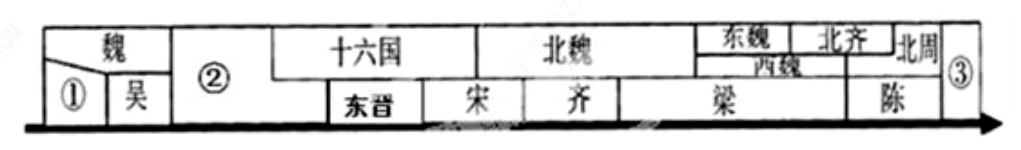 A、蜀、西晋                               B、东汉、南朝     C、东汉、西晋                             D、蜀、北朝19、西晋末年始，北方人口因动荡大量南迁，南迁人口未纳入所在郡县正式户籍，不负担国家调役。东晋于咸和年间（326—334）开始实行“土断政策”，即取消客籍户，“不论侨士”将居民一律编入正式户籍。可见土断政策的主要目的是：A、抑制士族势力膨胀                         B、发展经济实现重心南移     C、缓和侨士之间矛盾                         D、控制人口扩大赋役来源20、“北朝四史（《魏书》《北齐书》《周书》《北史》）所记当时在历史舞台上的人物共计7188位，其中汉族4941人，约占总人数的68.72%，鲜卑族人物1737人，约占19.10%，匈奴人物215人，约占3.1%，其中氐、羌、羯、蛮、柔然、吐谷浑、杂胡和西域人共计1080人，约占9.08%”。这一现象的出现产生的主要影响是：A、推动了民族交融                           B、结束了南北对峙     C、促进了儒学复兴                           D、导致了北人南移二、非选择题：共2题，共40分。21、自古以来，我国就是一个多民族共存、共同发展的国家，各民族交往交流交融相互影响，形成了中华民族多元一体的格局，共同推进着统一多民族国家的发展。阅读材料，回答问题。材料一：华夏国家、民族从春秋战国起就逐渐加快了它的一体化进程。这种一体化进程打破“邦国”“宗族”壁障，使国家、人民不论在政治制度、个人身份、族类从属上都发生极大变化。——摘自李禹阶《华夏民族与国家认同意识的演变》材料二：秦始皇三十三年（公元前214年），“发诸尝逋亡人（逃离原有户籍而出外游食之民）、赘婿、贾人……以適强戍”，在直抵阴山的地方置“四十四县”，又派遣蒙恬率兵三十万北逐戎狄。——《史记*秦始皇本纪》材料三：（汉元帝竟宁元年）正月，匈奴呼韩邪单于来朝，自言愿婿汉氏以自亲。帝以后宫良家子王嫱字昭君赐单于。                                    ——《资治通鉴》司马光 卷二十九（1）依据材料一并结合所学知识，说明春秋战国时期华夏国家和民族的变化。（14分）（2）根据材料二和材料三，概况秦汉时期在民族关系处理上有哪些方式？（6分）22、中国古代文明光辉灿烂，既体现在思想领域，也体现在政治建设上。阅读材料，回答问题。材料一：四家在争辩中相互吸收、渗透，发展了相互联结的一面。而这主要是由它们是同一族类的文化以及他们学说中都关注现实的社会人生问题所决定的。……政治主张泾渭分明的儒法两家，却在主张中央集权的大一统和等级制问题上不谋而合。在人生理想和处事态度方面，儒、墨、法各执一端，却又都主张积极进取，有所作为。              ——摘自李宗桂著《中国文化导论》材料二：汉高祖刘邦为了巩固统治“汉承秦制，有所损益（减少和增加）”。有人这样评价汉武帝“内强皇权，外服四夷”。（1）材料一体现了战国时期思想文化领域的什么特征？（6分）（2）根据材料二并结合所学知识，说明汉承秦制具体指汉朝继承了秦朝的哪些政治制度，并说明汉武帝时期为了加强中央集权在内政外交上采取的措施。（14分）揭西县河婆中学2020-2021学年度第一学期高一历史月考1答案一、选择题：二、非选择题：1、（1）国家变化：通过变法、废分封、行县制等措施（4分），加速分封制、宗法制瓦解和中央集权体制的形成（4分）。民族变化：通过争霸、兼并战争和各族间的密切交往（4分），华夏认同观念得到发展，促进民族交融（2分）。（2）方式：战争、移民戍边、设置管理机构、和亲等方式。（6分，答出任意三点即可）2、（1）诸子百家争鸣；彼此吸收融合，相互传承发展；呈现多元到统一趋势。（6分）（2）继承：皇帝制度、三公九卿制、郡县制；（6分）汉武帝在内政上：颁布推恩令，削弱王国势力；设立刺史，加强对地方的监察；任用酷吏治理地方，严厉打击豪强、游侠等社会势力的不法行为。（4分，任意两点即可）外交上：北击匈奴、设立河西四郡、派遣张骞通西域等。（4分，任意两点即可）铁器出土地点总件数生产工具件数生产工具占总件数百分比铁农具件数铁农具占生产工具百分比辽宁抚顺807796.3%6888.3%湖南长沙702130%1781%1234567891011121314151617181920BDBADBABCBCACDBCCADA